Fundación Educacional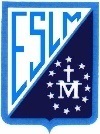 Escuela Santa luisa de Marillac.Departamento Primer ciclo.                      Lista de útiles Primero Básico 2019.2 Cuadernos collage matemáticas 5mm. (Forro Azul) 2 Cuadernos collage Lenguaje, matemáticas 5 mm. (Forro Rojo) 1 Cuadernos collage Historia, matemáticas 5 mm. (Forro Café) 1 Cuadernos collage Naturaleza, matemáticas 5 mm. (Forro Verde) 1 Cuaderno Collage para Artes, hoja blanca. (Forro Rosado).1 Cuaderno Collage para Música, matemáticas 5mm. (Forro Morado)1 Cuaderno Collage para Ingles, matemáticas 5 mm. (Forro transparente).1 Cuaderno de C.R.A.1 Cuaderno Collage para Tecnología, matemáticas 5mm. (Forro Naranjo).1 Cuaderno Collage para Religión, matemáticas 5mm. (Forro Celeste).1 Cuaderno Collage para Ed. Física, matemáticas 5mm. (Forro Gris).          MATERIALES:2 Caja de lápices de colores2 Caja de lápices grafito 2 cajas de lápices scripto de 12  colores. 6 Gomas de borrar2 sacapuntas 1 caja lápices bicolor.6 stick fix. 1 cola fría grande.1 caja de corchetes.1 caja de alfileres.1 caja de alfileres de gancho1 paquete de barras de silicona.1 caja de plasticinas 12 colores.2 cajas de temperas de 24 colores.1 mezclador.3 pinceles grande, mediano y pequeño.2 block (grande y pequeño).5 paquete de papel lustre.5 plumones de pizarra.3 plumones permanentes.4 papel kraft.4 pliegos de cartulina color a elección.3 Estuches de goma eva normal3 sobres de goma eva con glitter, 3 estuches de cartulina normal 2 sobres de cartulina  española.1 estuche de cartulina metalizada. 1 estuche de papel entretenido.3 bolsas de palos de helado. 2 cintas doble contacto (ancha y delgada).2 cinta masking.3 scotch grandes.10 fundas transparentes tamaño oficio y carta.Una carpeta plástica 2 agujas de lana.1 regla de 30 cm.1 regla del 20 cm en el estuche 2 tijeras punta roma.NOTA: Todos los útiles escolares y la ropa deben venir marcados con nombre y apellido del  estudiante.                                                                                                   ¡Saludos cordiales! Atentamente La profesora.